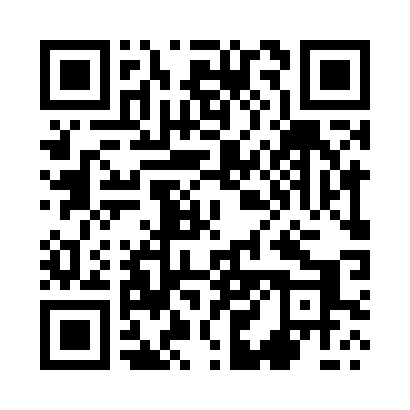 Prayer times for Ewelin, PolandMon 1 Apr 2024 - Tue 30 Apr 2024High Latitude Method: Angle Based RulePrayer Calculation Method: Muslim World LeagueAsar Calculation Method: HanafiPrayer times provided by https://www.salahtimes.comDateDayFajrSunriseDhuhrAsrMaghribIsha1Mon4:086:0812:385:057:089:012Tue4:056:0612:375:067:109:033Wed4:026:0412:375:077:129:054Thu3:596:0112:375:087:139:085Fri3:575:5912:375:097:159:106Sat3:545:5712:365:117:179:127Sun3:515:5412:365:127:189:158Mon3:485:5212:365:137:209:179Tue3:455:5012:355:147:229:1910Wed3:425:4812:355:157:249:2211Thu3:385:4512:355:177:259:2412Fri3:355:4312:355:187:279:2713Sat3:325:4112:345:197:299:2914Sun3:295:3912:345:207:309:3215Mon3:265:3712:345:217:329:3416Tue3:235:3512:345:227:349:3717Wed3:205:3212:335:247:359:3918Thu3:165:3012:335:257:379:4219Fri3:135:2812:335:267:399:4520Sat3:105:2612:335:277:409:4821Sun3:075:2412:335:287:429:5022Mon3:035:2212:325:297:449:5323Tue3:005:2012:325:307:469:5624Wed2:565:1812:325:317:479:5925Thu2:535:1612:325:327:4910:0226Fri2:495:1412:325:337:5110:0527Sat2:465:1212:325:347:5210:0828Sun2:425:1012:315:357:5410:1129Mon2:395:0812:315:377:5610:1430Tue2:355:0612:315:387:5710:17